SOUTHERN STARRS SCAVENGER “FOX” HUNT                     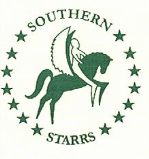 Email: southernstarrs00@gmail.com  or phone: 615 453-2592Southern STARRS, Inc. 4050 Cairo Bend Rd.     Lebanon, TN 37087Information for BusinessesDear Wilson County Business Owner or Manager: 	Southern STARRS is a nonprofit (501c3) therapeutic horseback riding and animal assisted activities organization with programs for special needs children, adults, and veterans. Our facility is located in Wilson County between Lebanon and Mt. Juliet. We are holding our second Scavenger Hunt fundraiser on August 8th, 2015 and are hoping to make this our signature annual fundraising event with the support of our local businesses. With the support of the Lebanon Chamber, we not only are hoping to raise funds for our organization, but also are looking for a way to partner with supportive businesses by bringing patrons to their doors.   We are asking any business that would like to participate to donate a $25 gift item or certificate.  We also need local restaurants that would be willing to donate free meal coupons or certificates. Businesses that would like to be involved in the Hunt and are open on Saturdays would have a potential of participants visiting their place of business prior to the holiday season. (Please see the information below that explains the activities of the Hunt.)  Our Southern STARRS representative is providing this information to invite your participation in this fundraising event.   Date: Saturday, August 8th, 2015Schedule: 8:30 a.m.  Participants will meet at the Lebanon Chamber for a Continental Breakfast and Registration at which time they will receive their participant package containing Hunt Rules, Lebanon Clues, and lunch tickets.  9:00 a.m. Participants will begin the Hunt for the “Fox” at Lebanon businesses.2:00 p.m.  Participants meet at Charlie Daniels Park and turn in tokens collected.    Snacks will be provided and participants are invited to browse through a Silent Auction while results are tabulated.   The “Master of the Hunt” (winner) of the Scavenger “Fox” Hunt will be awarded the “Fox” – a collection of gift certificates and products from participating businesses.  Businesses are asked to:Provide a gift certificate, card, or item with a market value of $25.00 which an identified Southern STARRS representative will pick up the weekend prior to the event. During the hours of the hunt, a staff member should be available so that participants can obtain a token of having visited the business.  Businesses are encouraged to hand out sale fliers or advertise any marketing specials they would like to have viewed.  If a sales flier is handed out as proof of a participant visit, the flier should have STARRS Scavenger Fox Hunt printed on it to distinguish it from any advertising that the participant could obtain in a newspaper or other circular. Additional Information:Participant rules will include observation of courtesy to the business owner and other participants, such as no pushing, rude behavior, etc.  Participants will be encouraged to work in teams of two members, however, some may prefer be single entries.  STARRS board members have a target ticket sales of 100 entries (50 teams) so businesses should be prepared to have 100 people visiting their premises. Tokens for “hunters” can be a range of items and the business should have 75 on hand in the event that we have some single entries.  Southern STARRS staff will contact each business for record of the token to be used.  Below are examples:Business Card with “8-8-15” written on the backAdvertising Flier which includes event titleBrochure with “8-8-15” written on it. Piece of candy with business name on wrapperAn inexpensive promotional item with nameA sticker with business logo or iconPaper Restaurant MenuPaper bag with business nameCoupon with business name